Key developer contacts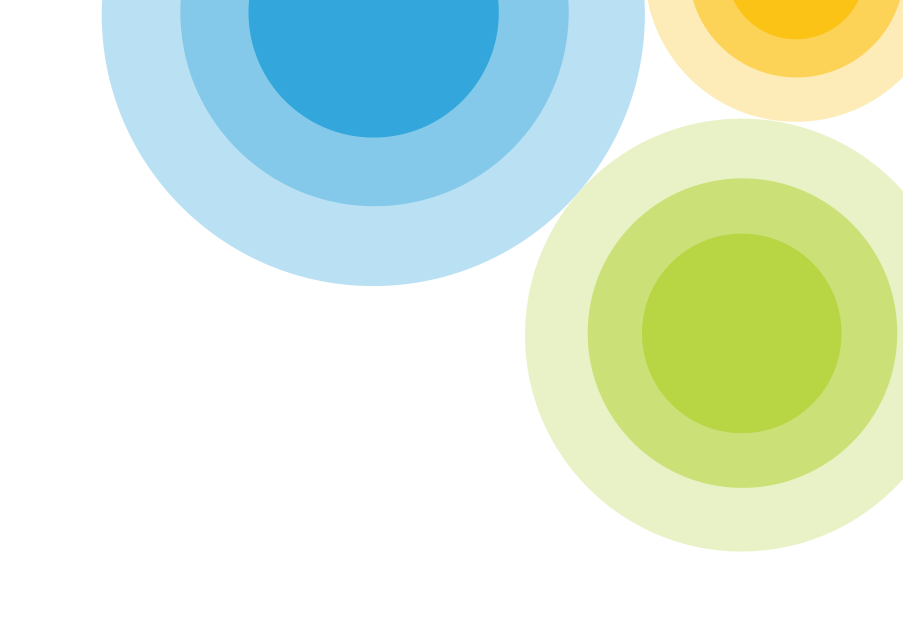 Project officers by council regionCouncilProject Officer (Delivery)Banyule City CouncilGriffin BarryBass Coast Shire CouncilDugald BairdBaw Baw Shire CouncilDugald BairdBayside City CouncilGriffin BarryBoroondara City CouncilDavid GreenwoodBrimbank City CouncilJason MinglisCardinia Shire Council Griffin BarryCasey City CouncilDugald BairdDarebin City CouncilAnup PhaijuFrankston City CouncilAnup PhaijuGlen Eira City CouncilAnup PhaijuGreater Dandenong City CouncilAnup PhaijuGreater Geelong City CouncilJason MinglisHobsons Bay City CouncilAnup PhaijuHume City CouncilGriffin BarryKingston City CouncilGriffin BarryKnox City CouncilGriffin BarryMacedon Ranges Shire CouncilGriffin BarryManningham City CouncilJason MinglisMaribyrnong City CouncilJason MinglisMaroondah City CouncilJason MinglisMelbourne City CouncilDavid GreenwoodMelton Shire CouncilDavid GreenwoodMitchell Shire CouncilDugald BairdMonash City CouncilAnup PhaijuMoonee Valley City CouncilAnup PhaijuMoorabool Shire CouncilDavid GreenwoodMoreland City Council Jason MinglisMornington Peninsula Shire Council Dugald BairdNillumbik Shire CouncilDavid GreenwoodPort Phillip City CouncilDugald BairdSouth Gippsland Shire CouncilDugald BairdStonnington City CouncilJason MinglisWhitehorse City CouncilJason MinglisWhittlesea City CouncilAnup PhaijuWyndham City CouncilJason MinglisYarra City CouncilDavid GreenwoodYarra Ranges Shire CouncilDavid Greenwood